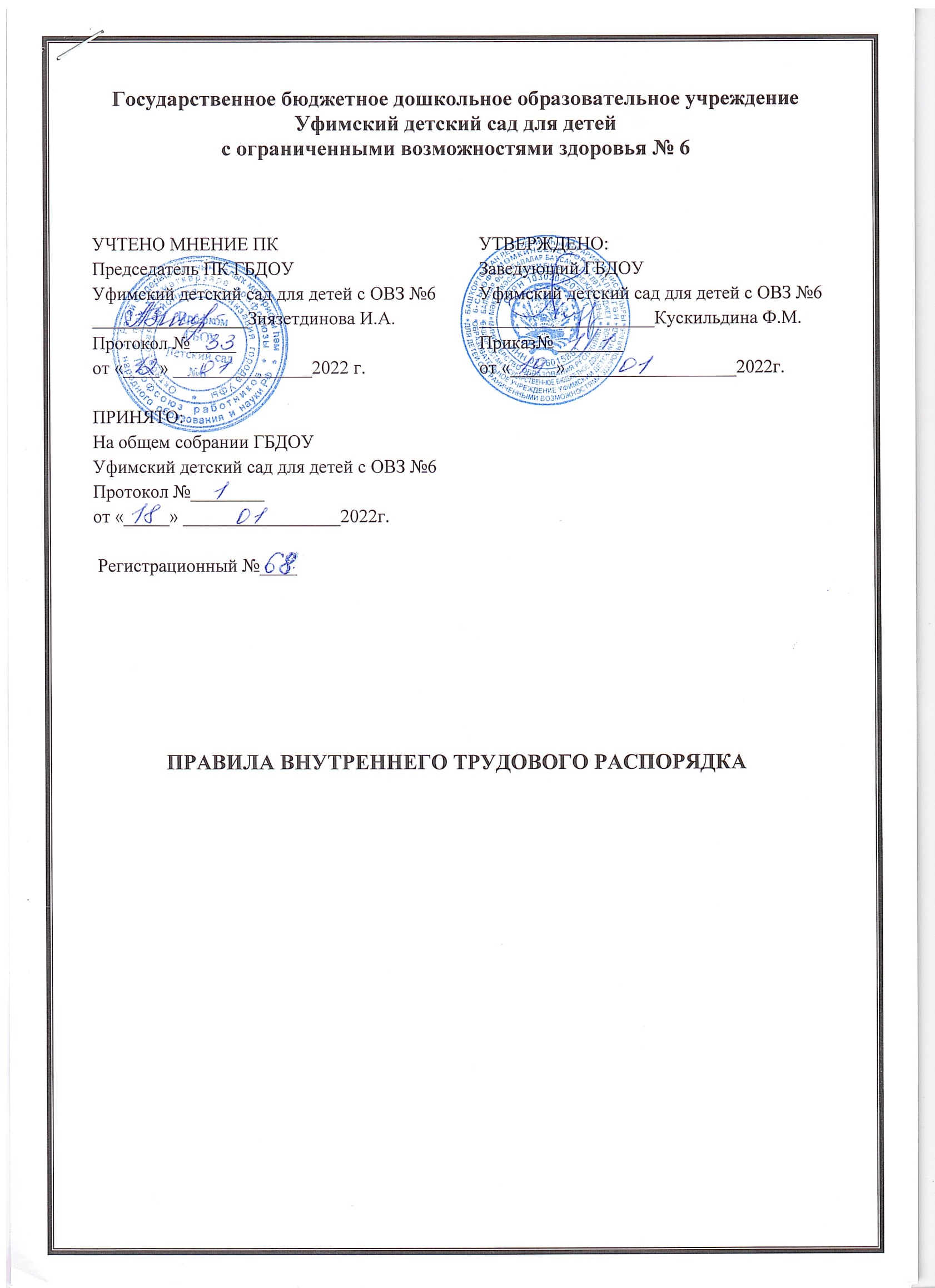                                                              1.   Общее положениеВ соответствии с Конституцией граждане Российской Федерации имеют право свободно распоряжаться своими способностями к труду, выбирать род деятельности и профессию, на оплату труда в соответствии с его количеством и качеством, но не ниже установленного государством минимального размера оплаты труда.Настоящие Правила внутреннего трудового распорядка (далее – Правила) являются локальным нормативным актом ГБДОУ Уфимский детский сад для детей с ОВЗ № 6 (далее - ДОУ), регламентирующим в соответствии с Трудовым кодексом Российской Федерации и иными нормативными актами, содержащими нормы трудового права порядок приема, отказа в приеме на работу, перевода, отстранения и увольнения работников, основные права, обязанности и ответственность сторон трудового договора, режим работы, время отдыха, применяемые к работникам меры поощрения и взыскания, а также иные вопросы регулирования трудовых отношений в ДОУ.Целью настоящих Правил внутреннего трудового распорядка является укрепление трудовой дисциплины, рациональное использование рабочего времени, повышение эффективности и производительности труда, высокое качество работы, формирование коллектива профессиональных работников ДОУ.Под дисциплиной труда понимается обязательное для всех Работников подчинение правилам поведения, определенным в соответствии Трудовым кодексом Российской Федерации, иными законами, коллективным договором, трудовым договором, локальными нормативными актами ДОУ.Работодатель обязан в соответствии с Трудовым кодексом Российской Федерации (далее – ТК РФ), законами, иными нормативными правовыми актами, коллективным договором, соглашениями, локальными нормативными актами, содержащими нормы трудового права, трудовым договором создавать условия, необходимые для соблюдения Работниками дисциплины труда. Работников, добросовестно исполняющих трудовые обязанности, – поощрять. К нарушителям трудовой дисциплины применять меры дисциплинарного взыскания. Порядок приема, отказа в приеме на работу, перевода, отстранения и увольненияПрием на работу.Работники реализуют право на труд путем заключения трудового договора о работе в ДОУ.Трудовой договор заключается в письменной форме, в двух экземплярах, каждый из которых подписывается сторонами. Один экземпляр трудового договора передается Работнику, другой хранится в ДОУ. Получение Работником экземпляра трудового договора подтверждается подписью Работника на экземпляре трудового договора, хранящемся в ДОУ. Содержание трудового договора должно соответствовать действующему законодательству Российской Федерации. При заключении трудового договора стороны могут устанавливать в нем любые условия, не ухудшающие положение Работника по сравнению с действующим законодательством Российской Федерации.При приеме в ДОУ лицо, поступающее на работу, обязано предъявить:паспорт или иной документ удостоверяющий личность: временное удостоверение личности гражданина Российской Федерации, вид на жительство иностранного гражданина, удостоверение беженца;трудовую книжку и/или сведения о трудовой деятельности (по форме СТД- Р, СТД-ПФР) вместе с трудовой книжкой или вместо нее, за исключением случаев, когда трудовой договор заключается впервые или работник поступает на работу в порядке совместительства;страховое свидетельство государственного пенсионного страхования (СНИЛС);в целях соблюдения законодательства Российской Федерации о предоставлении сведений в налоговые органы – копию свидетельства о постановке на учет в налоговом органе (ИНН);документы воинского учета – для лиц, подлежащих призыву на военную службу;диплом или иной документ о полученном образовании или документ, подтверждающий специальность или квалификацию;личное заявление;медицинское заключение о состоянии здоровья;медицинская книжка;справку о наличии (отсутствии) судимости и (или) факта уголовного преследования либо о прекращении уголовного преследования.Прием на работу без указанных документов не производится.При	приеме	в	ДОУ	лицо,	поступающее	на	работу	по совместительству, обязано предъявить:вместо трудовой книжки - ее копию, заверенную администрацией по основному месту работы и/или установленные законом сведения о трудовой деятельности. В случае непредоставления копии трудовой книжки и/или установленных законом сведений о трудовой деятельности, заверенной администрацией по основному месту работы, лицо, поступающее на работу по совместительству подает заявление о работе/не работе на государственной или муниципальной службе.справку с основного места работы с указанием должности и графика работы.справку о характере и условиях труда по основному месту работы при приеме на работу с вредными и (или) опасными условиями труда;справку о наличии (отсутствии) судимости и (или) факта уголовного преследования либо о прекращении уголовного преследования.Лица, принимаемые на работу в ДОУ, требующую специальных знаний (педагогические, медицинские) в соответствии с Единым тарифно- квалификационным справочником, утвержденными Профессиональными стандартами обязаны предъявить документы, подтверждающие образовательный уровень и профессиональную подготовку.На каждого работника Учреждения ведется личное дело, состоящее из документов работника, которые содержат исчерпывающие сведения о нем и его трудовой деятельности. Личное дело хранится 75 лет, если оно заключено           до 01 января 2003 года. Личное дело хранится 50 лет, если оно заключено после 01 января 2003 года (ст.22.1 № 125-ФЗ от 22.10.2004 «Об архивном деле»).В отдельных случаях с учетом специфики работы ТК РФ, иными федеральными законами, указами Президента Российской Федерации и постановлениями    Правительства    Российской    Федерации    может предусматриваться необходимость предъявления при заключении трудового договора дополнительных документов.Лицам, впервые поступающим на работу после 01 января 2021 года, сведения о трудовой деятельности будут вестись   в электронном виде без оформления бумажной трудовой книжки.Трудовой договор вступает в силу со дня его подписания сторонами, если иное не установлено федеральными законами, иными нормативными правовыми актами Российской Федерации или трудовым договором, либо со дня фактического допущения Работника к работе с ведома или по поручению Работодателя.Работник приступает к исполнению трудовых обязанностей со дня, определенного трудовым договором. Если в трудовом договоре не оговорен день начала работы, то Работник должен приступить к работе на следующий день после вступления договора в силу. Если Работник не приступил к исполнению трудовых обязанностей со дня, определенного трудовым договором, то трудовой договор аннулируется.Прием на работу оформляется приказом, изданным на основании заключенного трудового договора. Приказ о приеме на работу объявляется работнику под подпись в 3-дневный срок со дня подписания трудового договора.При приеме на работу вновь поступившего Работника Работодатель обязан ознакомить Работника со следующими документами ДОУ:УставПравила внутреннего трудового распорядка;Коллективный договор;Положение об оплате труда работников;Положение о защите персональных данных Работников;Должностная инструкция;Инструкции по охране труда и пожарной безопасности;локальные нормативные акты, непосредственно связанными с трудовой деятельностью работника,условиями работы,разъяснить его права и обязанности,проинструктировать его по правилам техники безопасности, санитарии, противопожарной безопасности.При увольнении или в любой момент по требованию Работника, который выбрал электронный способ ведения трудовой книжки, Работодатель обязан выдать сведения о его трудовой деятельности.При заключении трудового договора в нем по соглашению сторон может быть предусмотрено условие об испытании Работника в целях проверки его соответствия поручаемой работе.Отсутствие в трудовом договоре условия об испытании означает, что Работник принят на работу без испытания.В период испытания на Работника распространяются положения трудового законодательства и иных нормативных правовых актов, содержащих нормы трудового права, коллективного договора, соглашений, локальных нормативных актов.Испытание при приеме на работу не устанавливается для:лиц, избранных по конкурсу на замещение соответствующей должности, проведенному в порядке, установленном трудовым законодательством и иными нормативными правовыми актами, содержащими нормы трудового права;беременных женщин и женщин, имеющих детей в возрасте до полутора лет;лиц, не достигших возраста восемнадцати лет;лиц, получивших среднее профессиональное образование или высшее образование по имеющим государственную аккредитацию образовательным программам и впервые поступающих на работу по полученной специальности в течение одного года со дня получения профессионального образования соответствующего уровня;лиц, приглашенных на работу в порядке перевода от другого работодателя по согласованию между работодателями;лиц, заключающих трудовой договор на срок до двух месяцев;иных лиц в случаях, предусмотренных ТК РФ, иными федеральными законами, коллективным договором.Срок испытания не может превышать трех месяцев, а для   заместителя руководителя ДОУ, главного бухгалтера - шести месяцев, если иное не установлено федеральным законом.При заключении трудового договора на срок от двух до шести месяцев испытание не может превышать двух недель.В срок испытания не засчитываются период временной нетрудоспособности Работника и другие периоды, когда он фактически отсутствовал на работе.При неудовлетворительном результате испытания Работодатель имеет право до истечения срока испытания расторгнуть трудовой договор с Работником, предупредив его об этом в письменной форме не позднее чем за три дня                 с указанием причин, послуживших основанием для признания этого работника не выдержавшим испытание. Решение Работодателя Работник имеет право обжаловать в суде.Если срок испытания истек, а Работник продолжает работу, то он считается выдержавшим испытание и последующее расторжение трудового договора допускается только на общих основаниях.Если в период испытания Работник придет к выводу, что предложенная ему работа не является для него подходящей, то он имеет право расторгнуть трудовой договор по собственному желанию, предупредив об этом Работодателя в письменной форме за три дня.Прекращение трудового договораПрекращение трудового договора возможно только по основаниям, предусмотренным ТК РФ.Работник имеет право расторгнуть трудовой договор, предупредив об этом Работодателя в письменной форме не позднее чем за две недели, если иной срок не установлен ТК РФ или иным федеральным законом. Течение указанного срока начинается на следующий день после получения Работодателем заявления Работника об увольненииТрудовой договор может быть расторгнут и до истечения срока предупреждения об увольнении, по соглашению между Работником и Работодателем.В случаях, когда заявление Работника об увольнении по его инициативе обусловлено невозможностью продолжения им работы (зачисление в образовательное учреждение, выход на пенсию и другие случаи), а также в случаях установленного нарушения Работодателем трудового законодательства и иных нормативных правовых актов, содержащих нормы трудового права, локальных нормативных актов, условий коллективного договора, соглашения или трудового договора Работодатель обязан расторгнуть трудовой договор в срок, указанный в заявлении Работника.До истечения срока предупреждения об увольнении Работник имеет право в любое время отозвать свое заявление. Увольнение в этом случае не производится, если на его место не приглашен в письменной форме другой работник, которому в соответствии с ТК РФ и иными федеральными законами не может быть отказано в заключении трудового договора.Расторжение трудового договора по инициативе Работодателя производится с учетом мотивированного мнения представительного органа ДОУ, за исключением случаев, предусмотренных законодательством Российской Федерации.Прекращение трудового договора оформляется приказом Работодателя.С приказом Работодателя о прекращении трудового договора Работник должен быть ознакомлен под подпись. По требованию Работника Работодатель обязан выдать ему надлежащим образом заверенную копию указанного приказа. В случае, когда приказ о прекращении трудового договора невозможно довести до сведения Работника или Работник отказывается ознакомиться с ним под подпись, на приказе производится соответствующая запись.В день увольнения Работодатель обязан произвести с увольняемым Работником полный денежный расчет и выдать ему надлежаще оформленную трудовую книжку. Запись о причине увольнения в трудовую книжку вносится в соответствии с формулировками действующего трудового законодательства и со ссылкой на статью и пункт закона. Днем увольнения считается последний день работы.Работодатель обязан Работнику, отказавшемуся от ведения бумажной трудовой книжки в день увольнения выдать форму СТД-Р.В случае, когда в день прекращения трудового договора выдать трудовую книжку или форму СТД-Р Работнику невозможно в связи с его отсутствием либо отказом от ее получения, Работодатель направляет Работнику уведомление о необходимости явиться за трудовой книжкой либо дать согласие на отправление ее по почте. Со дня направления указанного уведомления Работодатель освобождается от ответственности за задержку выдачи трудовой книжки.По истечении срока предупреждения об увольнении Работник имеет право в любое время прекратить работу. В последний день работы Работодатель обязан выдать Работнику трудовую книжку, другие документы, связанные с работой, по письменному заявлению Работника и произвести с ним окончательный расчет.Срочный трудовой договор прекращается с истечением срока его действия, о чем Работник должен быть предупрежден в письменной форме не менее чем за три календарных дня до увольнения (за исключением случаев, когда истекает срок действия срочного трудового договора, заключенного на время исполнения обязанностей отсутствующего Работника).Трудовой договор, заключенный на время выполнения определенной работы, прекращается по завершении этой работы.Трудовой договор, заключенный на время исполнения обязанностей отсутствующего Работника, прекращается с выходом этого Работника на работу.3.Основные обязанности и права работников.Работник ДОУ имеет право назаключение, изменение и расторжение трудового договора в порядке и на условиях, которые установлены ТК РФ, иными федеральными законами;предоставление работы, обусловленной трудовым договором, отвечающей его профессиональной подготовке и квалификации;своевременную и в полном объеме оплату труда в соответствии со своей квалификацией, сложностью труда, количеством и качеством выполняемой работы;отдых, гарантируемый установленной федеральным законом максимальной продолжительностью рабочего времени и обеспечивается предоставлением еженедельных выходных дней, праздничных нерабочих дней, оплачиваемых ежегодных отпусков;профессиональную подготовку, переподготовку и повышение своей квалификации в порядке, установленном ТК РФ, иными федеральными законами;участие в управлении ДОУ в предусмотренных ТК РФ, иными федеральными законами и коллективным договором формах;ведение коллективных переговоров и заключение коллективных договоров и соглашений через своих представителей, а также на информацию о выполнении коллективного договора, соглашений;защиту своих трудовых прав, свобод и законных интересов всеми не запрещенными законом способами;возмещение вреда, причиненного ему в связи с исполнением им трудовых обязанностей, и компенсацию морального вреда в порядке, установленном ТК РФ, иными федеральными законами;обязательное социальное страхование в случаях, предусмотренных федеральными законами;другие права, предусмотренные коллективным договором ДОУ.Работники ДОУ обязаны:добросовестно и в полном объеме исполнять свои трудовые обязанности, возложенные на него трудовым договором, должностной инструкцией, иными локальными нормативными актами;нести ответственность за жизнь, физическое и психическое здоровье воспитанников, обеспечивать охрану их жизни здоровья, соблюдать санитарные правила, отвечать за воспитание и обучение, выполнять требования медицинского персонала, связанные с охраной и укреплением здоровьем детей, защищать их от всех форм психического и физического насилия;предъявлять при приеме на работу документы, предусмотренные действующим законодательством Российской Федерации;соблюдать правила внутреннего трудового распорядка ДОУ, в том числе режим труда и отдыха;соблюдать трудовую дисциплину;использовать рабочее время для производительного труда, качественно и в срок выполнять производственные задания и поручения, выполнять установленные нормы труда, работать над повышением своего профессионального уровня;грамотно и своевременно вести необходимую документацию;соблюдать требования по охране труда и обеспечению безопасности труда, в том числе правильно применять средства индивидуальной и коллективной защиты, проходить обучение безопасным приемам и методам выполнения работ по охране труда, оказанию первой помощи при несчастных случаях на производстве, инструктаж по охране труда, стажировку на рабочем месте, проверку знаний требований охраны труда;проходить обязательные медицинские осмотры в предусмотренных законодательством Российской Федерации случаях;проходить ежегодный медицинский осмотр по правилам, установленными законодательством Российской Федерации, в нерабочее время, строго по установленному в учреждении графику;соблюдать порядок и чистоту на рабочем месте и на территории ДОУ;систематически повышать свою квалификацию, изучать передовые приемы и методы работы, совершенствовать профессиональные навыки;сообщать Работодателю   о возникновении ситуации, представляющей угрозу жизни и здоровью детей и взрослых, о каждом несчастном случае, происшедшем на рабочем месте, или об ухудшении своего здоровья;информировать Работодателя либо непосредственного руководителя либо иных должностных лиц о причинах невыхода на работу и иных обстоятельствах, препятствующих надлежащему выполнению Работником своих трудовых обязанностей;бережно относиться к имуществу Работодателя;использовать оборудование, оргтехнику Работодателя только в связи с производственной деятельностью, соблюдать установленный порядок хранения и использования материальных ценностей и документов;экономно и рационально расходовать материалы и электроэнергию, другие материальные ресурсы;представлять Работодателю информацию об изменении фамилии, семейного положения, места жительства, смены паспорта, иного документа, удостоверяющего личность, утере страхового свидетельства обязательного пенсионного страхования;соблюдать установленный законодательством и локальными нормативными актами порядок работы с конфиденциальной информацией;отработать после обучения, осуществляемого на средства Работодателя, установленный договором на обучение срок;принимать участие в совещаниях, представлять отчеты о своей работе;при прекращении трудовых отношений возвратить все документы, образовавшиеся в процессе выполнения работ, а также материально- технические средства, переданные работодателем для выполнения трудовых обязанностей.соблюдать этические нормы поведения на работе. Быть внимательными и вежливыми с членами коллектива ДОУ и родителями (законными представителями) воспитанников;сотрудничать с семьей по вопросам воспитания, обучения и оздоровления детей;качественно и в срок выполнять задания и поручения, работать над повышением своего профессионального уровня;не использовать для выступлений и публикаций в средствах массовой информации сведений, полученный вследствие служебного положения, распространение которых может нанести вред работодателю или его работникам, а также детям и родителям.Круг обязанностей, которые выполняет Работник по своей специальности, квалификации, должности, определяется трудовым договором, должностной инструкцией.Педагогическим и другим работникам запрещается:изменять по своему усмотрению расписание занятий и график работы;	отменять, удлинять или сокращать продолжительность занятий и перерывов между ними.В помещениях ДОУ запрещается:Находиться в верхней одежде и головных уборах;Громко разговаривать и шуметь в коридорах;Курить на территории;Распивать спиртные напитки;Работники ДОУ имеют право:на	самостоятельное	определение	форм,	средств	и	методов	своей педагогической деятельности в рамках воспитательной концепции ДОУ;определение по своему усмотрения темпов прохождения того или иного раздела программы;проявление творчества, инициативы;уважение	и	вежливое	обращение	со	стороны	администрации, воспитанников и родителей (законных представителей);моральное и материальное поощрение по результатам своего труда;повышение разряда и категории по результатам своего труда;совмещение профессий (должностей);получение рабочего места, соответствующего санитарно-гигиеническим нормам, нормам охраны труда, снабженного необходимым оборудованием, пособиями и иными материалами;обязательное социальное страхование от несчастных случаев на производстве и профессиональных заболеваний в соответствии с федеральным законом;Получение достоверной информации от работодателя, соответствующих государственных органов и общественных организаций об условиях и охране труда на рабочем месте, о существующем риске повреждения здоровья, а также о мерах по защите от воздействия вредных и (или) опасных производственных факторов;Отказ от выполнения работ в случае возникновение опасности для жизни и здоровья вследствие нарушений требований охраны труда, за исключением случаев, предусмотренных федеральными законами, до устранения такой опасности;Обеспечение средствами индивидуальной и коллективной защиты в соответствии с требованиями охраны труда за счет средств работодателя;Профессиональную переподготовку за счет средств работодателя в случае ликвидации рабочего места, вследствие нарушения требований охраны труда;Запрос о проведении проверки условий и охраны труда на рабочем месте органами государственного надзора и контроля за соблюдением законодательства о труде и охране труда лицами, осуществляющимигосударственную экспертизу условий труда, а также органами профсоюзного контроля;Обращение в органы государственной власти Российской Федерации, субъектов Российской Федерации и в органы местного самоуправления, к Учредителю, к работодателю, а также в профессиональные союзы, их объединения и иные полномочные представительные органы по вопросам охраны труда;Личное участие или участие через своих представителей в рассмотрении вопросов, связанных с обеспечением безопасных условий охраны труда на его рабочем месте, и в расследовании происшедшего с ним несчастного случая в Учреждении или профессионального заболевания.Основные обязанности работодателя 4.1.Работодатель имеет право:заключать, изменять и расторгать трудовые договоры с Работниками в порядке и на условиях, которые установлены ТК РФ, иными федеральными законами;подбирать Работников, заключать, изменять и расторгать трудовые договоры с ними в порядке и на условиях, которые установлены ТК РФ, иными федеральными законами;создавать объединения Работодателей в целях представительства и защиты своих интересов и вступать в них;поощрять Работников за добросовестный эффективный труд;привлекать Работников к дисциплинарной ответственности;требовать от Работников исполнения ими трудовых обязанностей и бережного отношения к имуществу Работодателя и других Работников, соблюдения правил внутреннего трудового распорядка;требовать от Работников исполнения ими трудовых обязанностей и бережного отношения к имуществу Работодателя (в том числе к имуществу третьих лиц, находящемуся у Работодателя, если Работодатель несет ответственность за сохранность этого имущества) и других Работников, соблюдения правил внутреннего трудового распорядка;принимать локальные нормативные акты.4.2.Работодатель обязан:соблюдать трудовое законодательство и иные нормативные правовые акты, содержащие нормы трудового права, локальные нормативные акты, условия коллективного договора, соглашений и трудовых договоров;предоставлять Работникам работу, обусловленную трудовым договором;обеспечивать безопасность труда и условия, отвечающие государственным нормативным требованиям охраны труда;обеспечивать Работникам равную оплату за труд равной ценности;выплачивать в полном размере причитающуюся Работникам заработную плату в сроки, установленные ТК РФ, коллективным договором, правиламивнутреннего трудового распорядка организации, трудовыми договорами;вести учет рабочего времени, фактически отработанного Работниками;обеспечивать учет сверхурочных работ;вести коллективные переговоры, а также заключать коллективный договор в порядке, установленном ТК РФ;предоставлять представителям Работников полную и достоверную информацию, необходимую для заключения коллективного договора, соглашения и контроля за их выполнением;знакомить Работников под подпись с принимаемыми локальными нормативными актами, непосредственно связанными с их трудовой деятельностью;своевременно выполнять предписания федерального органа исполнительной власти, уполномоченного на проведение государственного надзора и контроля за соблюдением трудового законодательства и иных нормативных правовых актов, содержащих нормы трудового права, других федеральных органов исполнительной власти, осуществляющих функции по контролю и надзору в установленной сфере деятельности, уплачивать штрафы, наложенные за нарушение трудового законодательства и иных нормативных правовых актов, содержащих нормы трудового права;рассматривать представления соответствующих профсоюзных органов, иных избранных Работниками представителей о выявленных нарушениях трудового законодательства и иных нормативных правовых актов, содержащих нормы трудового права, принимать меры по устранению выявленных нарушений и сообщать о принятых мерах указанным органам и представителям;создавать условия, обеспечивающие участие Работников в управлении ДОУ в предусмотренных ТК РФ, иными федеральными законами и коллективным договором формах;возмещать вред, причиненный Работникам в связи с исполнением ими трудовых обязанностей, а также компенсировать моральный вред в порядке и на условиях, которые установлены ТК РФ, другими федеральными законами и иными нормативными правовыми актами Российской Федерации;исполнять иные обязанности, предусмотренные трудовым законодательством и иными нормативными правовыми актами, содержащими нормы трудового права, коллективным договором, соглашениями, локальными нормативными актами и трудовыми договорами.Ответственность сторонЛица, виновные в нарушении трудового законодательства и иных актов, содержащих нормы трудового права, привлекаются к дисциплинарной ответственности и материальной ответственности в порядке, установленном ТК РФ, иными федеральными законами, а также привлекаются к гражданско- правовой, административной и уголовной ответственности в порядке, установленном федеральными законами.Материальная ответственность стороны трудового договора наступает за ущерб, причиненный ею другой стороне в результате ее виновного противоправного поведения (действий или бездействия), если иное не предусмотрено ТК РФ или иными федеральными законами.При согласии Работника ущерб может быть возмещен в натуре.Работник обязан возместить Работодателю причиненный ему прямой действительный ущерб. За причиненный ущерб Работник несет материальную ответственность в пределах своего среднего месячного заработка, если иное не предусмотрено ТК РФ или иными федеральными законами.Взыскание с виновного Работника суммы причиненного ущерба, не превышающей среднего месячного заработка, производится по распоряжению Работодателя. Распоряжение может быть сделано не позднее одного месяца со дня окончательного установления Работодателем размера причиненного работником ущерба. Если месячный срок истек или Работник не согласен добровольно возместить причиненный Работодателю ущерб, а сумма причиненного ущерба, подлежащая взысканию с Работника, превышает его средний месячный заработок, то взыскание может осуществляться только судом.Материальная ответственность в полном размере причиненного ущерба возлагается на Работника в следующих случаях:когда в соответствии с ТК РФ или иными федеральными законами на Работника возложена материальная ответственность в полном размере за ущерб, причиненный работодателю при исполнении Работником трудовых обязанностей;недостачи ценностей, вверенных ему на основании специального письменного договора или полученных им по разовому документу;умышленного причинения ущерба;причинения ущерба в состоянии алкогольного, наркотического или иного токсического опьянения;причинения	ущерба	в	результате	преступных	действий	работника, установленных приговором суда;причинения	ущерба	в	результате	административного	проступка,	если таковой установлен соответствующим государственным органом;разглашения сведений, составляющих охраняемую законом тайну (государственную, служебную, коммерческую или иную), в случаях, предусмотренных федеральными законами;причинения ущерба не при исполнении Работником трудовых обязанностей. Материальная ответственность в полном размере причиненного работодателю ущерба может быть установлена трудовым договором, заключаемым с заместителями руководителя ДОУ, главным бухгалтером.Рабочее время и время отдыха.Учетный период: один календарный год.Режим работы ДОУ - круглосуточно.Государственные праздники Российской Федерации и Республики Башкортостан:1,2,3,4,5,6 и 8 января – Новогодние каникулы;7 января – Рождество;23 февраля – День защитника Отечества;8 марта – Международный женский день;1 мая – Праздник Весны и Труда;9 мая – День Победы;12 июня – День России;4 ноября – День народного единства;Ураза-байрам;Курбан-байрам.При совпадении выходного и нерабочего праздничного дней выходной день переносится на следующий после праздничного рабочий день, за исключением выходных дней, совпадающих с нерабочими праздничными днями, указанными в абзацах втором и третьем части первой ст. 100 ТК РФ.Рабочее время Работников ДОУ определяется настоящими Правилами внутреннего трудового распорядка, а также должностными обязанностями, трудовым договором, графиком сменности.Продолжительность рабочей недели для сотрудников ДОУ устанавливается в соответствии с действующим трудовым законодательством Российской Федерации.Продолжительность рабочего времени устанавливается отдельно по каждой группе должностей, в разрезе нормы рабочего времени в неделю.40 часов в неделю на 1 ставку устанавливается:заведующий;зам. заведующего  по УВР;зам. заведующего по АХЧ;главный бухгалтер;бухгалтер;повар;уборщик территории;кастелянша,кладовщик;кухонный рабочий;машинист по стирке и ремонту спецодежды;младший воспитатель;рабочий по обслуживанию зданий;специалист по кадрам;уборщик служебных помещений.36 часов в неделю устанавливается:медицинским работникам;педагогу-психологу.35 часов в неделю  устанавливается:инвалидам I  и  II группы.25 часов в неделю устанавливается:воспитателю,	непосредственно	осуществляющие	присмотр	и	уход за воспитанниками с ограниченными возможностями здоровья.24 часа в неделю устанавливается:музыкальному руководителю.20 часов в неделю устанавливается:учителю-дефектологу, учителю-логопеду. 18 часов в неделю устанавливается: педагогу дополнительного образования.Основанием для освобождения от работы в рабочие для Работника дни являются листок временной нетрудоспособности, справка по уходу за больным, другие случаи, предусмотренные законодательством Российской Федерации.Работодатель отстраняет от работы (не допускает к работе) Работника:появившегося на работе в состоянии алкогольного, наркотического или токсического опьянения;не прошедшего в установленном порядке обучение и проверку знаний и навыков в области охраны труда;не прошедшего в установленном порядке обязательный предварительный или периодический медицинский осмотр;при выявлении в соответствии с медицинским заключением противопоказаний для выполнения Работником работы, обусловленной трудовым договором;по требованиям органов и должностных лиц, уполномоченных федеральными законами и иными нормативными правовыми актами;в других случаях, предусмотренных ТК РФ, федеральными законами и иными нормативными правовыми актами.Решение  Работодателя  об  отстранении  Работника  от  работы     (о недопуске к работе) оформляется приказом   руководителя ДОУ, в котором перечисляются обстоятельства, послужившие основанием для отстранения Работника; документы, которые подтверждают такие основания; период времени отстранения; распоряжение бухгалтерии о приостановке начисления заработной платы за период отстранения; кто будет исполнять обязанности отстраняемого работника. Приказ   объявляется Работнику под подпись.Допуск к работе оформляется приказом   о прекращении (об отмене) отстранения Работника и указании бухгалтерии о начислении заработной платы и объявляется Работнику под подпись.Отсутствие Работника на рабочем месте без разрешения Работодателя считается неправомерным. При отсутствии Работника на рабочем месте без уважительных причин в течение всего рабочего дня (смены) независимо от его (ее) продолжительности, а также в случае отсутствия на рабочем месте без уважительных причин более четырех часов подряд в течение рабочего дня (смены) с ним может быть расторгнут трудовой договор по подпункту "а" пункта 6 статьи 81 ТК РФ в связи с однократным грубым нарушением трудовых обязанностей (совершенным прогулом).По заявлению Работника Работодатель имеет право разрешить ему работу по другому трудовому договору о выполнении другой регулярной оплачиваемой работы за пределами установленной продолжительности рабочего времени в порядке внутреннего совместительства. Работа за пределами установленной продолжительности рабочего времени не может превышать времени, установленного ТК РФ.Работа за пределами установленной продолжительности рабочего времени по инициативе Работодателя (сверхурочная работа) производится в случаях и в пределах, предусмотренных действующим законодательством.Работникам предоставляются ежегодные отпуска с сохранением места работы (должности) и среднего заработка. Очередность предоставления оплачиваемых отпусков определяется ежегодно в соответствии с графиком отпусков, утверждаемых работодателем с учетом мнения профсоюзного комитета ДОУ, не позднее чем за 2 недели до наступления календарного года. О времени начала отпуска работник должен быть извещен не позднее, чем за 2 недели до его начала.В случаях, установленных действующим законодательством Российской Федерации, ежегодный оплачиваемый отпуск может быть продлен, перенесен на другой срок, разделен на части.По соглашению сторон трудового договора отпуск переносится в течение текущего года на другой срок, согласованный между Работником и Работодателем.Отпуск без сохранения заработной платы предоставляется Работнику в соответствии с трудовым законодательством, федеральными законами, иными актами, содержащими нормы трудового права, локальными нормативными актами.Администрация ДОУ организует учет рабочего времени и его использования всеми сотрудниками ДОУ. В случае неявки на работу по болезни работник обязан незамедлительно известить об этом администрацию, а такжепредоставить лист временной нетрудоспособности в первый день выхода на работу.Заработная платаЗаработная плата каждого Работника зависит от его квалификации, сложности выполняемой работы, количества и качества затраченного труда и максимальным размером не ограничивается.Размеры окладов (должностных окладов), ставок заработной платы устанавливаются Работодателем на основе требований к профессиональной подготовке и уровню квалификации, которые необходимы для осуществления соответствующей профессиональной деятельности (профессиональных квалификационных групп), с учетом сложности и объема выполняемой работы.Заработная плата Работнику устанавливается трудовым договором в соответствии с действующими у Работодателя системами оплаты труда.Системы оплаты труда, включая размеры тарифных ставок, окладов (должностных окладов), доплат и надбавок компенсационного характера, в том числе за работу в условиях, отклоняющихся от нормальных, системы доплат и надбавок стимулирующего характера и системы премирования, устанавливаются коллективными договорами, соглашениями, локальными нормативными актами в соответствии с трудовым законодательством и иными нормативными правовыми актами, содержащими нормы трудового права.Локальные нормативные акты, устанавливающие системы оплаты труда, принимаются Работодателем с учетом мнения представительного органа работников.Заработная плата выплачивается Работнику в рублях Российской Федерации. При выплате заработной платы Работодатель удерживает с Работника в установленном законодательством порядке подоходный налог, а также производит иные удержания с заработной платы Работника по основаниям и в порядке, предусмотренном действующим законодательством Российской Федерации.При выплате заработной платы Работодатель обязан в письменной форме извещать каждого Работника о составных частях заработной платы, причитающейся ему за соответствующий период, размерах и основаниях произведенных удержаний, а также об общей денежной сумме, подлежащей выплате. Форма расчетного листка утверждается Работодателем с учетом мнения представительного органа Работников.Заработная плата выплачивается два раза в месяц: до 20 числа текущего месяца; до 5 числа последующего месяца.Заработная плата перечисляется Работнику на указанный работником счет в банке на условиях, определенных коллективным договором или трудовым договором.В случае совпадения дня выплаты с выходным или нерабочим праздничным днем выплата заработной платы производится накануне этого дня.При прекращении трудового договора выплата всех сумм, причитающихся Работнику от Работодателя, производится в день увольненияРаботника. Если Работник в день увольнения не работал, то соответствующие суммы должны быть выплачены не позднее следующего дня после предъявления уволенным работником требования о расчете.Поощрения за успехи в работеЗа успешное и добросовестное выполнение должностных обязанностей, продолжительную и безупречную работу, выполнение заданий особой важности и сложности и другие успехи в труде применяются следующие методы поощрения:объявление благодарности;единовременное денежное вознаграждение;награждение ценным подарком;награждение почетной грамотой;присвоение почетного звания.Ответственность за нарушение трудовой дисциплиныРаботники обязаны подчиняться Работодателю, выполнять его указания, связанные с трудовой деятельностью, а также приказы и распоряжения.Работники обязаны проявлять взаимную вежливость, уважение, терпимость, соблюдать трудовую дисциплину, профессиональную этику.За совершение дисциплинарного проступка, то есть неисполнение или ненадлежащее исполнение Работником по его вине возложенных на него трудовых обязанностей, нарушение требований законодательства, обязательств по трудовому договору, должностных инструкций, положений, приказов и распоряжений Работодателя и т. п. Работодатель имеет право применить следующие дисциплинарные взыскания:замечание;выговор;увольнение по соответствующим основаниям, предусмотренным ТК РФ.Увольнение в качестве меры дисциплинарного взыскания может быть применено за систематическое неисполнение Работником без уважительных причин обязанностей, определенных трудовым договором, уставом или правилами внутреннего трудового распорядка, если к Работнику ранее применялись меры дисциплинарного или общественного взыскания, за прогул без уважительных причин, а также за появление на работе в нетрезвом состоянии.За каждый дисциплинарный проступок может быть применено только одно дисциплинарное взыскание.До применения дисциплинарного взыскания Работодатель должен затребовать от Работника объяснение в письменной форме. Если по истечении двух рабочих дней указанное объяснение Работником не предоставлено, то составляется соответствующий акт, который подписывается не менее чем двумя Работниками – свидетелями такого отказа.Непредоставление Работником объяснения не является препятствием для применения дисциплинарного взыскания.Работник не может быть подвергнут дисциплинарному взысканию, если невыполнение им должностных, производственных (профессиональных) обязанностей вызвано не зависящими от него причинами. До применения дисциплинарного взыскания Работодатель обязан всесторонне и объективно разобраться в причинах и мотивах совершенного проступка.Дисциплинарное взыскание применяется не позднее одного месяца со дня обнаружения проступка, не считая времени болезни Работника, пребывания его в отпуске, а также времени, необходимого на учет мнения представительного органа Работников.Дисциплинарное взыскание не может быть применено позднее шести месяцев со дня совершения проступка, а по результатам ревизии, проверки финансово-хозяйственной деятельности или аудиторской проверки – позднее двух лет со дня его совершения. В указанные сроки не включается время производства по уголовному делу.Дисциплинарные взыскания применяются приказом, в котором отражается:существо дисциплинарного проступка;время совершения и время обнаружения дисциплинарного проступка;вид применяемого взыскания;документы, подтверждающие совершение дисциплинарного проступка;документы, содержащие объяснения Работника.В приказе о применении дисциплинарного взыскания также можно привести краткое изложение объяснений Работника.Приказ о применении дисциплинарного взыскания с указанием мотивов его применения объявляется Работнику под расписку в течение трех рабочих дней со дня его издания, не считая времени отсутствия Работника на работе. Если Работник отказывается ознакомиться с указанным приказом под роспись, то составляется соответствующий акт.Дисциплинарное взыскание может быть обжаловано Работником в государственные инспекции труда или в органы по рассмотрению индивидуальных трудовых споров.Если в течение года со дня применения дисциплинарного взыскания Работник не будет подвергнут новому дисциплинарному взысканию, то он считается не имеющим дисциплинарного взыскания.Работодатель до истечения года со дня применения дисциплинарного взыскания имеет право снять его с Работника по собственной инициативе, просьбе самого Работника, ходатайству его непосредственного руководителя или представительного органа работников.Заключительные положенияНастоящие Правила внутреннего трудового распорядка утверждаются Работодателем с учетом мнения представительного органа Работников ДОУ, согласно статье 190 ТК РФ.При приеме на работу Работодатель обязан ознакомить Работника с настоящими правилами под подпись.Настоящие Правила регламентируют порядок поведения всех Работников, а также Работодателя, его представителей, взаимоотношения между ними, их обязанности и права.Правила внутреннего трудового распорядка обязательны для выполнения всех Работников организации в пределах их компетенции. Нарушение, а также несоблюдение Правил служит основанием для привлечения виновного в этом лица к дисциплинарной ответственности.Текст Правил внутреннего трудового распорядка размещается на сайте ДОУ.В	случае	изменения	ТКРФ, иных актов действующеготрудового законодательства необходимо  руководствоваться положениями законодательства (до внесения изменений и дополнений в настоящие Правила). Изменения и дополнения к настоящим Правилам принимаются в порядке, предусмотренном для принятия Правил внутреннего трудового распорядка.